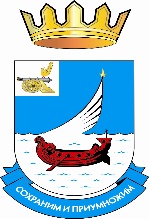 Российская ФедерацияСмоленская областьМуниципальное образование    "Гагаринский район" Смоленской области            Гагаринская районная Дума           Р Е Ш Е Н И Еот 25 февраля 2022 года                                                                                          №13О внесении изменений в решение Гагаринской районной Думы от 28 октября 2016 года № 140 «Об утверждении Положения о бюджетном процессе в муниципальном образовании «Гагаринский район» Смоленской области»В соответствии с Бюджетным кодексом Российской Федерации, Уставом муниципального образования «Гагаринский район» Смоленской области, в целях определения правовых основ осуществления бюджетного процесса в муниципальном образовании «Гагаринский район» Смоленской области Гагаринская районная ДумаРЕШИЛА:1. Внести в Положение о бюджетном процессе в муниципальном образовании «Гагаринский район» Смоленской области, утвержденное решением Гагаринской районной Думы от 28.10.2016 № 140 (в редакции решений от 27.10.2017 № 155, от 30.10.2020 № 73, от 27.10.2021 №24), следующие изменения:пункты 5 и 6 статьи 8 признать утратившими силу;в абзаце 3 статьи 16 слова «в текущем финансовом году» исключить. 2. Настоящее решение вступает в силу со дня его официального опубликования.ПредседательГагаринской районной Думы	                                                      А. И. ИвановГлава муниципального образования «Гагаринский район» Смоленской области                                       П. В. Хомайко